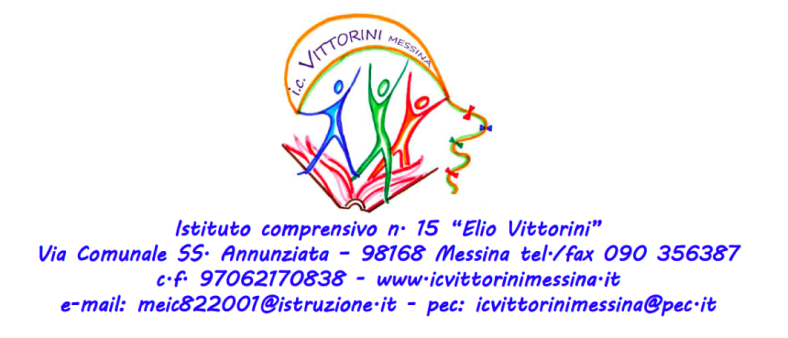                                                                                                        AL DIRIGENTE SCOLASTICO                                                                                                           DELL’ISTITUTO COMPRENSIVO N. 15  “E. VITTORINI”Oggetto: Dichiarazione disponibilità a effettuare ore eccedenti per sostituzione colleghi assenti___l__ sottoscritt__________________________________________________docente a tempo determinato/indeterminato in servizio presso ______________________________________________________________ per n. ___________ore settimanali di lezione per l’insegnamento di_________________________________________________________________                                                                                D I C H I A R A la propria disponibilità a effettuare ______ ore in eccedenza al proprio orario di lavoro nel limite massimo delle 6 ore consentite dalla normativa vigente.Messina,                                                                            		                        IL DOCENTE   ________________________IIIIIIIVVVILunedìMartedìMercoledìGiovedìVenerdì